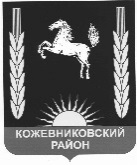 АДМИНИСТРАЦИЯ   кожевниковского   района                                                ПОСТАНОВЛЕНИЕ26.10.2018                                                                                                              №  670с. Кожевниково    Кожевниковского района  Томской областиОб утверждении порядка проведения конкурса по продаже объектов электросетевого хозяйства, источников тепловой энергии, тепловых сетей и отдельных объектов таких систем, находящихся в муниципальной собственностиКожевниковского районаВ целях осуществления продажи на конкурсе объектов электросетевого хозяйства, источников тепловой энергии, тепловых сетей и отдельных объектов таких систем, находящихся в муниципальной собственности Кожевниковского района, в соответствии с Гражданским кодексом Российской Федерации, Федеральным законом от 21 декабря 2001 года N 178-ФЗ "О приватизации государственного и муниципального имущества", ПОСТАНОВЛЯЮ:1. Утвердить прилагаемый Порядок проведения конкурса по продаже объектов электросетевого хозяйства, источников тепловой энергии, тепловых сетей и отдельных объектов таких систем, находящихся в муниципальной собственности Кожевниковского района.
            2. Опубликовать настоящее постановление в районной газете «Знамя труда» и разместить на официальном сайте органов местного самоуправления Кожевниковского района.3. Настоящее постановление вступает в силу с даты его опубликования.4. Контроль за  исполнением настоящего постановления оставляю за собой.Первый заместительГлавы района				                        			          А.А. МалолеткоЕ.А. Носикова22768Приложение 1к постановлению Администрации Кожевниковского районаот 26.10.2018 N 670ПОРЯДОК ПРОВЕДЕНИЯ КОНКУРСА ПО ПРОДАЖЕ ОБЪЕКТОВ ЭЛЕКТРОСЕТЕВОГО ХОЗЯЙСТВА, ИСТОЧНИКОВ ТЕПЛОВОЙ ЭНЕРГИИ, ТЕПЛОВЫХ СЕТЕЙ И ОТДЕЛЬНЫХ ОБЪЕКТОВ ТАКИХ СИСТЕМ, НАХОДЯЩИХСЯ В МУНИЦИПАЛЬНОЙ СОБСТВЕННОСТИ КОЖЕВНИКОВСКОГО РАЙОНА1. Настоящий Порядок определяет в соответствии с Гражданским кодексом Российской Федерации, Федеральным законом от 21.12.2001 N 178-ФЗ "О приватизации государственного и муниципального имущества" правила подготовки и проведения конкурса по продаже объектов электросетевого хозяйства, источников тепловой энергии, тепловых сетей и отдельных объектов таких систем, находящихся в муниципальной собственности Кожевниковского района и включенных в прогнозный план  приватизации муниципального имущества Кожевниковского района (далее - имущество).
          2. Организацию проведения конкурса по продаже имущества осуществляет отдел по управлению муниципальной собственностью Администрации Кожевниковского района (далее-продавец).
          3. Состав комиссии по проведению конкурса по продаже имущества утверждается распоряжением Администрации Кожевниковского района.
          4.Продавец осуществляет следующие функции:
          а) обеспечивает проведение оценки приватизируемого имущества в порядке и случаях, которые предусмотрены законодательством Российской Федерации об оценочной деятельности;
          б) определяет срок и условия внесения задатка физическими и юридическими лицами, намеревающимися принять участие в конкурсе (далее - претенденты), и заключает с ними договоры о задатке;
          в) определяет место, даты начала и окончания приема заявок, место и срок подведения итогов конкурса;
          г) организует подготовку и размещение информационного сообщения о проведении конкурса, а также размещение информации о проведении конкурса на сайтах в информационно-телекоммуникационной сети "Интернет" (далее - сеть Интернет) в соответствии с требованиями, установленными Федеральным законом от 21.12.2001 N 178-ФЗ "О приватизации государственного и муниципального имущества";
         д) принимает от претендентов заявки и прилагаемые к ним документы по описям, представленным претендентами, и ведет их учет по мере поступления в журнале приема заявок;        е) принимает предложения о цене имущества, подаваемые претендентами вместе с заявками;
        ж) уведомляет победителя конкурса о его победе на конкурсе и заключает с ним договор купли-продажи имущества;
        з) производит расчеты с претендентами, участниками и победителем конкурса;
        и) организует подготовку и размещение информационного сообщения об итогах конкурса на сайтах в сети Интернет в соответствии с требованиями, установленными Федеральным законом от 21.12.2001 N 178-ФЗ "О приватизации государственного и муниципального имущества";
        к) обеспечивает передачу имущества победителю конкурса и совершает необходимые действия, связанные с переходом к нему права собственности.
          5. Условиями конкурса являются указанные в решении о приватизации муниципального имущества условия инвестиционных обязательств и эксплуатационных обязательств.
          Контроль за исполнением победителем условий конкурса осуществляется в соответствии с нормами действующего законодательства.
         6. Условия конкурса подлежат размещению в информационном сообщении о его проведении.    
         7. Право приобретения имущества принадлежит тому покупателю, который предложил в ходе конкурса наиболее высокую цену за указанное имущество, при условии выполнения таким покупателем условий конкурса.
        8. Конкурс является открытым по составу участников. Предложения о цене муниципального имущества подаются участниками конкурса в запечатанных конвертах.
        Конкурс, в котором принял участие только один участник, признается несостоявшимся.
        При равенстве двух и более предложений о цене имущества победителем признается тот участник, чья заявка была подана раньше других заявок.
        9. Продолжительность приема заявок на участие в конкурсе должна быть не менее чем 25 дней.
        10. Для участия в конкурсе претенденты представляют продавцу в установленный информационным сообщением о проведении конкурса срок заявку по форме, утверждаемой продавцом, и иные документы в соответствии с перечнем, содержащимся в информационном сообщении. Заявка и опись представленных документов составляются в 2 экземплярах, один из которых остается у продавца, другой - у претендента.
        11. Для участия в конкурсе претендент вносит задаток в соответствии с договором о задатке на счет, указанный в информационном сообщении о проведении конкурса, в размере 20 процентов начальной цены, содержащейся в указанном сообщении.
        Информационное сообщение о проведении конкурса наряду со сведениями, предусмотренными Федеральным законом от 21.12.2001 N 178-ФЗ "О приватизации государственного и муниципального имущества", должно содержать сведения о размере задатка, сроке и порядке его внесения, назначении платежа, реквизитах счета, порядке возвращения задатка, а также указание на то, что данное сообщение является публичной офертой для заключения договора о задатке в соответствии со статьей 437 Гражданского кодекса Российской Федерации, а подача претендентом заявки и перечисление задатка являются акцептом такой оферты, после чего договор о задатке считается заключенным в письменной форме.
        12. Документом, подтверждающим поступление задатка на счет продавца, является выписка со счета продавца.
        13. Заявка с прилагаемыми к ней документами регистрируется продавцом в журнале приема заявок с присвоением каждой заявке номера и с указанием даты и времени подачи документов (число, месяц, год, время в часах и минутах). На каждом экземпляре заявки продавцом делается отметка о принятии заявки с указанием ее номера, даты и времени принятия. Такая же отметка делается продавцом на экземпляре описи документов, остающемся у претендента.
        14. Заявки, поступившие после истечения срока приема заявок, указанного в информационном сообщении о проведении конкурса, вместе с описью, на которой делается отметка об отказе в принятии документов, возвращаются претендентам или их полномочным представителям под расписку.
          В случае выявления несоответствия представленных претендентом документов требованиям законодательства Российской Федерации и перечню, содержащемуся в информационном сообщении о проведении конкурса, заявка вместе с описью, на которой делается отметка о принятии документов с указанием основания отказа, возвращается претенденту или его полномочному представителю под расписку.
        15. Продавец принимает меры по обеспечению сохранности заявок и прилагаемых к ним документов, в том числе предложений о цене имущества, поданных претендентами вместе с заявками, а также конфиденциальности сведений о лицах, подавших заявки, и содержании представленных ими документов до момента их оглашения на заседании комиссии.
        16. Предложение о цене продаваемого на конкурсе имущества подается участником конкурса в день подведения итогов конкурса. По желанию претендента запечатанный конверт с предложением о цене продаваемого имущества может быть подан при подаче заявки.
        17. Рассмотрение предложений участников конкурса о цене имущества и подведение итогов конкурса осуществляются продавцом не позднее 3-го рабочего дня со дня признания претендентов участниками конкурса.
        18. Претендент не допускается к участию в конкурсе по следующим основаниям:
        а) представленные документы не подтверждают право претендента быть покупателем в соответствии с законодательством Российской Федерации;
       б) представлены не все документы в соответствии с перечнем, указанным в информационном сообщении о проведении конкурса (за исключением предложения о цене продаваемого на конкурсе имущества), или они оформлены не в соответствии с законодательством Российской Федерации;
       в) заявка подана лицом, не уполномоченным претендентом на осуществление таких действий;
       г) не подтверждено поступление задатка на счета, указанные в информационном сообщении о проведении конкурса, в установленный срок.
       Перечень указанных оснований отказа претенденту в участии в конкурсе является исчерпывающим.
       19. До признания претендента участником конкурса он имеет право посредством уведомления в письменной форме отозвать зарегистрированную заявку. В случае отзыва претендентом в установленном порядке заявки до даты окончания приема заявок поступивший от претендента задаток подлежит возврату в течение 5 дней со дня поступления уведомления об отзыве заявки. В случае отзыва претендентом заявки позднее даты окончания приема заявок задаток возвращается в порядке, установленном для участников конкурса.
       Одно лицо имеет право подать только одну заявку, а также только одно предложение о цене имущества.
      20. Решение продавца о признании претендентов участниками конкурса или об отказе в допуске претендентов к участию в конкурсе оформляется протоколом об итогах приема заявок и определении участников конкурса (далее - протокол приема заявок), в котором приводятся перечень всех принятых заявок с указанием имен (наименований) претендентов, перечень отозванных заявок, имена (наименования) претендентов, признанных участниками конкурса, а также имена (наименования) претендентов, которым было отказано в допуске к участию в конкурсе, с указанием оснований такого отказа.
       21. Решение продавца о признании претендентов участниками конкурса принимается в течение 5 рабочих дней со дня окончания срока приема заявок.
       При наличии оснований для признания конкурса несостоявшимся продавец принимает соответствующее решение, которое отражает в протоколе приема заявок.
        22. Претенденты, признанные участниками конкурса, а также претенденты, не допущенные к участию в конкурсе, уведомляются о принятом решении не позднее рабочего дня, следующего за днем подписания протокола приема заявок, путем вручения им под расписку соответствующего уведомления либо путем направления такого уведомления по почте (заказным письмом).
        Информация об отказе в допуске к участию в конкурсе размещается на официальном сайте органов местного самоуправления Кожевниковского района в сети Интернет, на официальном сайте Российской Федерации в сети Интернет для размещения информации о проведении торгов, определенном Правительством Российской Федерации (далее - официальные сайты в сети Интернет), в срок не позднее рабочего дня, следующего за днем принятия указанного решения.
       23. Перед вскрытием конвертов с предложениями о цене имущества продавец проверяет их целость, что фиксируется в протоколе об итогах конкурса, после чего приступает к рассмотрению поданных участниками конкурса предложений. Указанные предложения должны быть изложены на русском языке, подписаны участником или его полномочным представителем. Цена указывается числом и прописью. В случае если числом и прописью указываются разные цены, комиссия принимает во внимание цену, указанную прописью.
       Предложения, содержащие цену ниже начальной цены, не рассматриваются.
       При оглашении предложений помимо участника конкурса, предложение которого рассматривается, могут присутствовать остальные участники конкурса или их полномочные представители, имеющие надлежащим образом оформленную доверенность, а также с разрешения продавца представители средств массовой информации.
       Решение продавца об определении победителя конкурса оформляется протоколом об итогах конкурса, составляемым в 2 экземплярах. Указанный протокол утверждается продавцом в день подведения итогов конкурса.
       Конкурс проводится не позднее 3-го рабочего дня со дня признания претендентов участниками конкурса.
       24. Подписанный продавцом протокол об итогах конкурса является документом, удостоверяющим право победителя конкурса на заключение договора купли-продажи имущества.
       Протокол об итогах конкурса направляется победителю конкурса одновременно с уведомлением о победе на конкурсе.
       25. При уклонении или отказе победителя конкурса от заключения в установленный срок договора купли-продажи имущества конкурс признается несостоявшимся.      Победитель конкурса утрачивает право на заключение указанного договора, а задаток ему не возвращается.
       26. Лицам, перечислившим задаток для участия в конкурсе, денежные средства возвращаются в следующем порядке:
       а) участникам конкурса, за исключением его победителя, - в течение 5 календарных дней со дня подведения итогов конкурса;
      б) претендентам, не допущенным к участию в конкурсе, - в течение 5 календарных дней со дня подписания протокола приема заявок.
      27. Информационное сообщение об итогах конкурса размещается на официальных сайтах в сети Интернет в соответствии с требованиями, установленными Федеральным законом от 21.12.2001 N 178-ФЗ "О приватизации государственного и муниципального имущества".
      28. Договор купли-продажи имущества заключается с победителем конкурса в течение 5 рабочих дней со дня подведения итогов конкурса.
     Оплата приобретаемого имущества производится путем перечисления денежных средств на счет, указанный в информационном сообщении о проведении конкурса.            Внесенный победителем продажи задаток засчитывается в счет оплаты приобретаемого имущества.
       Ответственность покупателя в случае его отказа или уклонения от оплаты имущества в установленные сроки предусматривается в соответствии с законодательством Российской Федерации в договоре купли-продажи имущества.
       29.Договор купли-продажи имущества должен содержать:
       - условия инвестиционных обязательств и эксплуатационных обязательств, которые являются существенными условиями договора купли-продажи и сохраняются при переходе права собственности на имущество к другому лицу;
      - порядок осуществления контроля за исполнением инвестиционных обязательств и эксплуатационных обязательств;
      - указание на право администрации Кожевниковского района в случае существенного нарушения инвестиционного обязательства и (или) эксплуатационного обязательства собственником и (или) законным владельцем обратиться в суд с иском об изъятии посредством выкупа имущества, стоимость которого определяется по результатам оценки в соответствии с Федеральным законом от 29.07.1998 N 135-ФЗ "Об оценочной деятельности в Российской Федерации", за вычетом убытков, причиненных потребителям вследствие существенного нарушения инвестиционного обязательства и (или) эксплуатационного обязательства.Начальник отдела правовой и кадровой работы__________В.И. Савельева___.10.2018